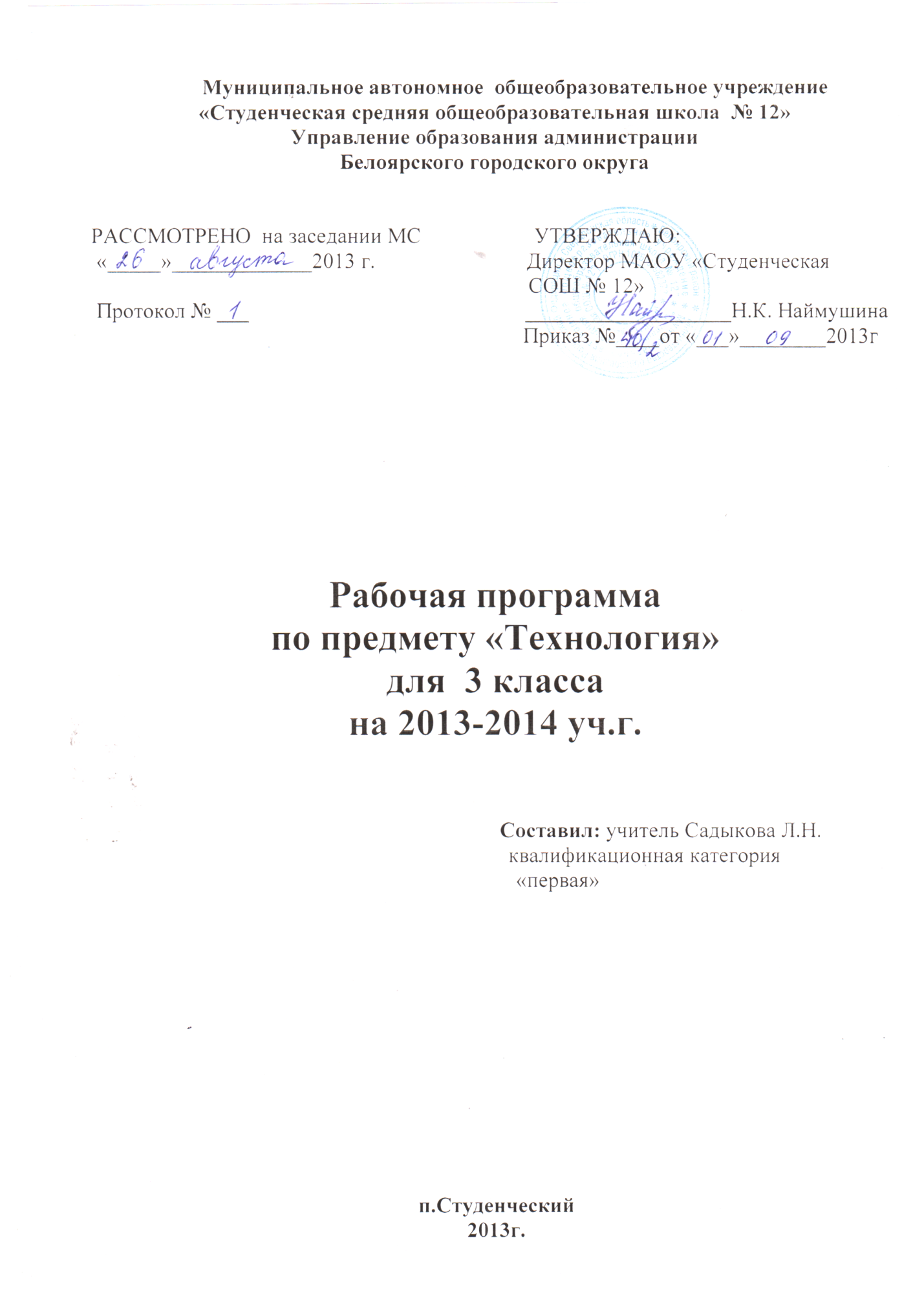 Пояснительная записка     Рабочая программа по технологии составлена в соответствии с основными положениями Федерального государственного образовательного  стандарта начального общего образования, требованиями Примерной основной образовательной программы ОУ, авторской программы Н. И. Роговцевой, С. В. Анащенковой.Общая характеристика предметаТрудовое обучение в начальных классах – органическая составная часть единой системы обучения. Воспитания и развития учащихся.Особенность данной линии состоит в ориентации на понимание детьми постепенного освоения человеком природы, частью которой он является. Ребенок должен осознать, что все вокруг создано природой и человеком, и через это понимание осваивать трудовые навыки.Учащиеся знакомятся с земным, водным, воздушным и информационным пространствами во всех четырёх классах, но в каждом присутствует своя специфика:3—4-й классы — закрепление полученных навыков, углубление знаний в области трудовой деятельности людей, ориентированной на современность ибудущее.В ходе работы с текстами учебника и выполнения практических работ ученики узнают о том, как жили и работали люди в разные времена, как они строили дома и различные хозяйственные постройки, как и из каких материалов изготавливали одежду, посуду и орудия труда, как организовывали жизнь детей, какие игрушки, куклы мастерили для них. Изучение изделий домашнего и сельского ремесла поможет детям понять, как много мудрости в устройстве простых бытовых вещей, как точно найдены и отработаны способы обработки разных природных материалов (древесины, льна, металла и др.), как совершенно мастерство народных умельцев. Выполнение предлагаемых авторами изделий и макетов позволит учащимся узнать, что в основе современных технологий лежат старые, проверенные временем способы создания предметного мира. Технологические операции, которые осваиваютучащиеся: разметка (на глаз, сгибание, по шаблону, по линейке, с помощью копировальной бумаги); раскрой (бумага, ткань — разрезание ножницами по прямой линии разметки, бумага — разрывание пальцами); сборка (на клею, пластилине, конструктор); украшение (аппликация из ткани и бумажных деталей, роспись красками, использование природного материала); лепка (пальцами, рельефные работы).Учебник разделен на пять основных частей, каждая из которых для удобства ориентирования имеет свой цвет:«Давай познакомимся!» — желтый;«Человек и земля» — зеленый;«Человек и вода» — синий;«Человек и воздух» — голубой;«Человек и информация» — розовый.В каждой части материал рассматривается с трёх сторон: материя, энергия, движение. Все темы уроков разбиты на рубрики:• название темы урока;• краткая вводная беседа;• основной материал, который включает упражнения, технологические задания, практические работы, обобщения и выводы, сопровождается значками «Читаем вместе со взрослыми», «Учимся новому, делаем сами»; «Проводим опыт, наблюдаем, делаем вывод», «Работа с тетрадью»;• информация к размышлению, сопровождается значком «Ищем информацию» (ссылки на дополнительные информационные ресурсы);• итоговый контроль, сопровождается значком «Проверяем себя» (вопросы на закрепление материала, тестовые задания).     Ведущая идея курса «Технология» для 3 класса — системная, комплексная работа над проектом. Планирование изготовления изделия рассматривается уже как этап проектной деятельности. Технологическая карта становится частью проекта. Вводится понятие стоимости исходных материалов, необходимых для изготовления изделия.     В 3 классе учащиеся знакомятся с технологиями, материалами, инструментами, профессиями, которые они могут встретить в городе. Изучают свойства материалов, способы выполнения чертежа, приёмы технического моделирования и конструирования. Окружающая среда в данном курсе рассматривается как способ получения информации.     Учащиеся на практическом уровне осваивают правила безопасной работы различными инструментами; знакомятся с понятием «универсальность инструмента»; изучают правила работы новыми инструментами: острогубцы, плоскогубцы, крючок; закрепляют навыки работы ножом, ножницами, иглами и другими инструментами; учатся выбирать необходимый инструмент в зависимости от используемого материала; осваивают приёмы работы с угольником.     Основы культуры труда в 3 классе прививаются в процессе формирования умения самостоятельно применять в новых условиях полученные знания и приобретённые навыки, следовать правилам технолога.     Проектная деятельность учащихся в 3 классе осуществляется на основе технологической карты как средства реализации проекта. Выполнение изделия в рамках проекта по заданному алгоритму происходит под руководством учителя. Учащиеся находят общие закономерности в выполнении изделий из различных материалов и самостоятельно составляют алгоритмы выполнения работы над изделиями с опорой на эскиз и технический рисунок. Школьники осмысливают понятие стоимости изделия и его значение в практической и производственной деятельности.     В работе над проектом деятельность учителя направлена на создание практической ситуации, в которой ученик будет выполнять работу над проектом, на создание условий для успешной реализации проекта. Важно отработать навыки составления плана изготовления изделия, приобретённые в 1 и 2 классах; научить оценивать работу по разным критериям, проводить презентацию проекта; обеспечить взаимодействие учащихся между собой и с учителем, развивать коммуникативные навыки школьников.     Деятельность ученика при этом направлена на закрепление умений ставить цель, определять задачи, соотносить поставленную цель и условия её достижения; планировать действия в соответствии с собственными возможностями; использовать предметные знания для реализации цели. Школьники учатся различать виды ответственности внутри своей учебной работы, оформлять результаты проекта и проводить его презентацию.Ценностные ориентиры содержания предмета     Содержание программы обеспечивает реальное включение в образовательный процесс различных структурных компонентов личности (интеллектуального, эмоционально-эстетического, духовно-нравственного, физического) в их единстве, что создаёт условия для гармонизации развития, сохранения и укрепления психического и физического здоровья учащихся.Технология по своей сути является комплексным и интегративным учебным предметом. В содержательном плане он предполагает реальные взаимосвязи практически со всеми предме тами начальной школы.Математика - моделирование (преобразование объектов из чувственной формы в модели, воссоздание объектов по модели в материальном виде, мысленная трансформация объектов и пр.), выполнение расчетов, вычислений, построение форм с учетом основ геометрии, работа с геомет рическими фигурами, телами, именованными числами.Изобразительное искусство - использование средств художественной выразительности в целях гармонизации форм и конструкций, изготовление изделий на основе законов и правил декоративно-прикладного искусства и дизайна.Окружающий мир - рассмотрение и анализ природных форм и конструкций как универсаль ного источника инженерно-художественных идей для мастера, природы как источника сырья с учетом экологических проблем, деятельности человека как создателя материально-культурной среды обитания; изучение этнокультурных традиций.Родной язык - развитие устной речи на основе использования важнейших видов речевой дея тельности и основных типов учебных текстов в процессе анализа заданий и обсуждения резуль татов практической деятельности (описание конструкции изделия, материалов и способов их об работки; повествование о ходе действий и построении плана деятельности; построение логиче ски связных высказываний в рассуждениях, обоснованиях, формулировании выводов).Литературное чтение - работа с текстами для создания образа, реализуемого в изделии.Продуктивная проектная деятельность создаёт основу для развития личности младшего школьника, предоставляет уникальные возможности для его духовно-нравственного развития. В программе «Технология» предусмотрены материалы о гармоничной среде обитания человека, что позволяет формировать у детей устойчивые представления о жизни в гармонии с окружающим миром. Знакомство с народными ремёслами и народными культурными традициями, активное изучение образов и конструкций природных объектов, которые являются неисчерпаемым источником идей для мастера, способствуют воспитанию духовности.Педагогическая цель и задачиЦели изучения технологии в начальной школе:Овладение технологическими знаниями и технико-технологическими умениями.Освоение продуктивной проектной деятельности.Формирование позитивного эмоционально-ценностного отношения к труду и людям труда.Основные задачи курса:духовно-нравственное развитие учащихся, освоение нравственно-эстетического и социально-исторического опыта человечества, отраженного в материальной культуре;развитие эмоционально-ценностного отношения   к социальному миру и миру природы через формирование позитивного отношения к труду и людям труда, знакомство с современными профессиями;формирование умения  осуществлять  личностный  выбор способов деятельности, реализовать их  в практической деятельности,  нести ответственность за результат своего труда;формирование идентичности гражданина России в поликультурном многонациональном обществе на основе знакомства с ремеслами народов России;развитие способности к равноправному сотрудничеству на основе уважения личности другого человека; воспитание толерантности к мнению и позиции других;формирование целостной картины мира (образа мира) на основе  познания мира через осмысление духовно-психологического содержания предметного мира и его единства с миром природы,  освоения трудовых умений и навыков, осмысления технологии  процесса выполнения изделий в проектной деятельности;развитие познавательных мотивов, инициативности, любознательности и познавательных интересов  на основе  связи  трудового и технологического образования  с жизненным опытом и системой ценностей ребенка;формирование  мотивации успеха, готовности к действиям в новых условиях и нестандартных ситуациях;гармоничное развитие понятийно-логического и образно-художественного мышления в процессе реализации проекта;развитие творческого потенциала личности в  процессе изготовления изделий при замене различных видов материалов, способов выполнения отдельных операций;формирование первоначальных конструкторско-технологических знаний и умений на основе обучения работе с технологической картой, строгого выполнение технологии  изготовления любых изделий;развитие знаково-символического и пространственного мышления, творческого и репродуктивного воображения, творческого мышления;формирование на основе овладения культурой проектной деятельности внутреннего плана деятельности, включающего целеполагание, планирование (умение составлять план действий и применять его для решения учебных задач), прогнозирование (предсказание будущего результата при различных условиях выполнения действия), контроль, коррекцию и оценку;обучение умению самостоятельно оценивать свое изделие, свой труд, приобщение к пониманию обязательности оценки качества продукции,   работе над изделием в формате и логике проекта;формирование умения переносить освоенные в проектной деятельности теоретические знания о технологическом процессе  в практику изготовления изделий  ручного труда,  использовать технологические знания при изучении предмета «Окружающий мир» и других школьных дисциплин;обучение приемам работы с  природными,  пластичными материалами, бумагой, тканью, работе с  конструктором, формирование  умения подбирать   необходимые  для выполнения изделия инструменты;формирование привычки неукоснительно соблюдать  технику безопасности и правила работы с инструментами, организации рабочего места;формирование первоначальных умений  поиска необходимой информации в словарях, каталогах, библиотеке,  умений проверки, преобразования, хранения, передачи имеющейся информации, навыков использования компьютера;формирование коммуникативных умений  в процессе реализации проектной деятельности (выслушивать и  принимать разные точки зрения и мнения, сравнивая их со своей; распределять обязанности, приходить к единому решению в процессе обсуждения (договариваться), аргументировать свою точку зрения, убеждать в правильности выбранного способа и т.д.);формирование потребности в общении и осмысление его значимости для достижения положительного конечного результата;формирование потребности  в сотрудничестве, осмысление и соблюдение правил взаимодействия при групповой и парной работе, при общении с разными возрастными группами.Результаты изучения предметаПрограмма обеспечивает достижение выпускниками начальной школы следующих личностных, метапредметных и предметных результатов.Личностные результатыВоспитание патриотизма, чувства гордости за свою Родину, российский народ и историю России.Формирование целостного, социально ориентированного взгляда на мир в его ограниченном единстве и разнообразии природы, народов, культур и религий.Формирование уважительного отношения к иному мнению, истории и культуре других народов.Принятие и освоение социальной роли обучающегося, развитие мотивов учебной деятельности и формирование личностного смысла учения.Развитие самостоятельности и личной ответственности за свои поступки, в том числе в информационной деятельности, на основе представлений о нравственных нормах, социальной справедливости и свободе.Формирование эстетических потребностей, ценностей и чувств.Развитие навыков сотрудничества со взрослыми и сверстниками в разных социальных ситуациях, умения не создавать конфликтов и находить выходы из спорных ситуаций.Формирование установки на безопасный и здоровый образ жизни.Метапредметные результатыОвладение способностью принимать и сохранять цели и задачи учебной деятельности, поиска средств ее осуществления.Освоение  способов  решения  проблем  творческого  и  поискового  характера.Формирование умения планировать, контролировать и оценивать учебные действия в соответствии с поставленной задачей и условиями ее реализации; определять наиболее эффективные способы достижения результата.Использование знаково-символических средств - представления информации для создания моделей изучаемых объектов и процессов, схем решения учебных и практических задач.Использование различных способов поиска (в справочных источниках и открытом учебном информационном пространстве сети Интернет), сбора, обработки, анализа, организации, передачи и интерпретации информации в соответствии с коммуникативными и познавательными задачами и технологиями учебного предмета; в том числе умение вводить текст с помощью клавиатуры, фиксировать (записывать) в цифровой форме измеряемые величины и анализировать изображения, звуки, готовить свое выступление и выступать с аудио-, видео- и графическим сопровождением; соблюдать нормы информационной избирательности, этики и этикета.Овладение навыками смыслового чтения текстов различных стилей и жанров, в соответствии с целями и задачами;осознанно строить речевое высказывание в соответствии с задачами коммуникации и составлять тексты в устной и письменной формах.Овладение логическими действиями сравнения, анализа, синтеза, обобщения, классификации по родовидовым признакам, установления аналогий и причинно-следственных связей, построения рассуждений, отнесения к известным понятиямГотовность слушать собеседника и вести диалог; готовность признавать возможность существования различных точек зрения и права каждого иметь свою; излагать свое мнение и  аргументировать  свою  точку  зрения и оценку событий.Овладение базовыми предметными и межпредметными понятиями, отражающими существенные связи и отношения между объектами и процессами.Предметные результатыПолучение первоначальных представлений о созидательном и нравственном значении труда в жизни человека и общества; о мире профессий и важности правильного выбора профессии.Усвоение первоначальных представлений о материальной культуре как продукте предметно-преобразующей деятельности человека.Приобретение  навыков  самообслуживания;  овладение технологическими приемами ручной  обработки  материалов;  усвоение правил техники безопасности;Использование приобретенных знаний и умений для творческого решения несложных конструкторских, художественно-конструкторских (дизайнерских), технологических и организационных задач.Приобретение первоначальных знаний о правилах создания предметной и информационной среды и умений применять их для выполнения учебно-познавательных и проектных художественно-конструкторских задач.Место курса в учебном планеУчебный план 3 класса рассчитан на 34 часа в год по 1 часу в неделю.Материально-техническое обеспечение реализации учебной программы Учебники:Технология. 3 класс. Учебник для общеобразовательных учреждений. /Н.И. Роговцева, Н.В.Богданова, Добромыслова Н.В.; Рос. Акад. Наук, Рос. Акад. образования, изд-во «Просвещение». – М.: Просвещение, 2012Дополнительные материалы: 1.Уроки технологии. 3 класс. Пособие для учителей общеобразовательных учреждений /Роговцева Н.И.; Рос. Акад. Наук, Рос. Акад образования, изд-во «Просвещение». –М.: Просвещение, 2012.2.Технология. 3 класс. Рабочая тетрадь для общеобразовательных учреждений. /Н.И. Роговцева, Н.В.Богданова, Добромыслова Н.В.; Рос. Акад. Наук, Рос. Акад образования, изд-во «Просвещение». –М.: Просвещение, 2012ИКТ и ЦОР:http://stranamasterov.ru/http://school-collection.edu.ru/http://viki.rdf.ru/http://www.nachalka.com/http://www.uchportal.ru/load/46http://window.edu.ru/Тематическое планированиеучебного материала по курсу «Технология»3 классКалендарно-тематическое планирование№ п/птемаКол-во часовОрганизация контроля знанийРезультаты обучения за год№ п/птемаКол-во часовКол-во пров/рРезультаты обучения за год1.Здравствуй, дорогой друг!1 -   знать свойства изучаемых материалов, освоить приёмы сравнительного анализа изучаемых свойств, уметь применять эти знания на практике, в работе над проектом, при изготовлении изделия; знать варианты использования таких материалов, как полиэтилен, синтепон, проволока (металлы) в повседневной жизни;-   соотносить по форме реальные объекты и предметы быта (одежды), анализировать изделие, сравнивая его с реальным объектом, заменять используемые материалы при создании реальных объектов на доступные для моделирования изделия по образцу;различать виды мягких игрушек, уметь применять правила работы над мягкой игрушкой, знать последовательность работы над мягкой игрушкой;-   оперировать знаниями о видах швов и правильно применять их при изготовлении изделий;-  овладеть алгоритмом работы над стебельчатым и петельным швами; уметь свободно работать иглой, использовать пяльцы в практической работе;-  осмыслить  понятие   «развёртка»,   усвоить  правила построения развёртки;-  знать приёмы составления композиции;-  освоить понятия «масштаб», «чертёж», «эскиз», «технический рисунок», «схема»;-  уметь  читать  простые  чертежи,   различать  линии чертежа и использовать их;-  уметь выполнять эскиз, технический рисунок, чертёж,  соотносить  знаковые обозначения  с  выполняемыми операциями, выполнять работу по схеме;-   знать профессии людей, занятых в основных видах городского хозяйства и производства.2.Человек и земля 21 1-   знать свойства изучаемых материалов, освоить приёмы сравнительного анализа изучаемых свойств, уметь применять эти знания на практике, в работе над проектом, при изготовлении изделия; знать варианты использования таких материалов, как полиэтилен, синтепон, проволока (металлы) в повседневной жизни;-   соотносить по форме реальные объекты и предметы быта (одежды), анализировать изделие, сравнивая его с реальным объектом, заменять используемые материалы при создании реальных объектов на доступные для моделирования изделия по образцу;различать виды мягких игрушек, уметь применять правила работы над мягкой игрушкой, знать последовательность работы над мягкой игрушкой;-   оперировать знаниями о видах швов и правильно применять их при изготовлении изделий;-  овладеть алгоритмом работы над стебельчатым и петельным швами; уметь свободно работать иглой, использовать пяльцы в практической работе;-  осмыслить  понятие   «развёртка»,   усвоить  правила построения развёртки;-  знать приёмы составления композиции;-  освоить понятия «масштаб», «чертёж», «эскиз», «технический рисунок», «схема»;-  уметь  читать  простые  чертежи,   различать  линии чертежа и использовать их;-  уметь выполнять эскиз, технический рисунок, чертёж,  соотносить  знаковые обозначения  с  выполняемыми операциями, выполнять работу по схеме;-   знать профессии людей, занятых в основных видах городского хозяйства и производства.3.Человек и вода.4 -   знать свойства изучаемых материалов, освоить приёмы сравнительного анализа изучаемых свойств, уметь применять эти знания на практике, в работе над проектом, при изготовлении изделия; знать варианты использования таких материалов, как полиэтилен, синтепон, проволока (металлы) в повседневной жизни;-   соотносить по форме реальные объекты и предметы быта (одежды), анализировать изделие, сравнивая его с реальным объектом, заменять используемые материалы при создании реальных объектов на доступные для моделирования изделия по образцу;различать виды мягких игрушек, уметь применять правила работы над мягкой игрушкой, знать последовательность работы над мягкой игрушкой;-   оперировать знаниями о видах швов и правильно применять их при изготовлении изделий;-  овладеть алгоритмом работы над стебельчатым и петельным швами; уметь свободно работать иглой, использовать пяльцы в практической работе;-  осмыслить  понятие   «развёртка»,   усвоить  правила построения развёртки;-  знать приёмы составления композиции;-  освоить понятия «масштаб», «чертёж», «эскиз», «технический рисунок», «схема»;-  уметь  читать  простые  чертежи,   различать  линии чертежа и использовать их;-  уметь выполнять эскиз, технический рисунок, чертёж,  соотносить  знаковые обозначения  с  выполняемыми операциями, выполнять работу по схеме;-   знать профессии людей, занятых в основных видах городского хозяйства и производства.4.Человек и воздух.3 -   знать свойства изучаемых материалов, освоить приёмы сравнительного анализа изучаемых свойств, уметь применять эти знания на практике, в работе над проектом, при изготовлении изделия; знать варианты использования таких материалов, как полиэтилен, синтепон, проволока (металлы) в повседневной жизни;-   соотносить по форме реальные объекты и предметы быта (одежды), анализировать изделие, сравнивая его с реальным объектом, заменять используемые материалы при создании реальных объектов на доступные для моделирования изделия по образцу;различать виды мягких игрушек, уметь применять правила работы над мягкой игрушкой, знать последовательность работы над мягкой игрушкой;-   оперировать знаниями о видах швов и правильно применять их при изготовлении изделий;-  овладеть алгоритмом работы над стебельчатым и петельным швами; уметь свободно работать иглой, использовать пяльцы в практической работе;-  осмыслить  понятие   «развёртка»,   усвоить  правила построения развёртки;-  знать приёмы составления композиции;-  освоить понятия «масштаб», «чертёж», «эскиз», «технический рисунок», «схема»;-  уметь  читать  простые  чертежи,   различать  линии чертежа и использовать их;-  уметь выполнять эскиз, технический рисунок, чертёж,  соотносить  знаковые обозначения  с  выполняемыми операциями, выполнять работу по схеме;-   знать профессии людей, занятых в основных видах городского хозяйства и производства.5.Человек и информация.5 1-   знать свойства изучаемых материалов, освоить приёмы сравнительного анализа изучаемых свойств, уметь применять эти знания на практике, в работе над проектом, при изготовлении изделия; знать варианты использования таких материалов, как полиэтилен, синтепон, проволока (металлы) в повседневной жизни;-   соотносить по форме реальные объекты и предметы быта (одежды), анализировать изделие, сравнивая его с реальным объектом, заменять используемые материалы при создании реальных объектов на доступные для моделирования изделия по образцу;различать виды мягких игрушек, уметь применять правила работы над мягкой игрушкой, знать последовательность работы над мягкой игрушкой;-   оперировать знаниями о видах швов и правильно применять их при изготовлении изделий;-  овладеть алгоритмом работы над стебельчатым и петельным швами; уметь свободно работать иглой, использовать пяльцы в практической работе;-  осмыслить  понятие   «развёртка»,   усвоить  правила построения развёртки;-  знать приёмы составления композиции;-  освоить понятия «масштаб», «чертёж», «эскиз», «технический рисунок», «схема»;-  уметь  читать  простые  чертежи,   различать  линии чертежа и использовать их;-  уметь выполнять эскиз, технический рисунок, чертёж,  соотносить  знаковые обозначения  с  выполняемыми операциями, выполнять работу по схеме;-   знать профессии людей, занятых в основных видах городского хозяйства и производства.№ п/пСодержание( тема )Виды учебной деятельностиПланируемые результаты (личностные и метапредметные)Планируемые результаты (личностные и метапредметные)Планируемые результаты (личностные и метапредметные)Планируемые результаты (личностные и метапредметные)№ п/пСодержание( тема )Виды учебной деятельностиПонятияПонятияпредметныеУУДЛичностные 1.Как работать с учебникомпознакомить учащихся с учебником ирабочей тетрадью для 3 класса; актуализировать знания,полученные в 1—2 классах познакомить на практическом уровне с составлением маршрутной карты города.«стоимость»«стоимость»отбор необходимых для работы над изделием материалов, инструментов, последовательность действий при работе над изделием, умение вычислять стоимость изделия;применять знания, полученные в 1—2 класса нарисоватьмаршрутную карту города; Оценивать свои  результатов.уметь самостоятельно поль-зоваться учебником и рабочей тетрадью для 3 класса,  2.Архитектурапознакомить учащихся с основами черчения: с основами масштабирования, выполнения чертежа развёртки, с основными линиями чертежа; закрепить правилабезопасности при работе ножом, ножницами; «чертёж», «масштаб», «эскиз», «технический рисунок», «развёртка», «прочитать чертёж»,  «чертёж», «масштаб», «эскиз», «технический рисунок», «развёртка», «прочитать чертёж», формировать  умение анализировать готовое изделие, составлять план работы; научить различать форматы бумаги: А4 и А3; на практическом уровне показать значение клапанов присклеивании развёртки.объяснять значение новых понятий и использовать их в активном словаре;определять различия архитектурных особенностей и обосновывать своё мнение; определять инструменты при работе с проволокой и обосновывать свой выбор; использовать различные виды соединений природного материала и обосновывать свой выбор; использовать приобретённые знания при создании проекта «Двор моей мечты». адекватно использовать речевые средства в рамках учебного диалога;  формулировать понятные высказывания в рамках учебного диалога, используя термины;  формулировать собственное мнение;  приходить к согласованному мнению в совместной деятель§ности. выполнять учебное задание, используя план;  выполнять учебное действие, используя условные знаки;  выполнять учебное задание по чертежу;  выполнять взаимопроверку и корректировку учебного задания.  Проявлять: интерес к изучению темы; бережное отношение к природе города;  ответственность при выполнении учебного задания в рамках групповой деятельности; желание участвовать в проекте «Двор моей меч§ты». 3Городские постройкипознакомить с новыми инструментами —плоскогубцами, кусачками, правилами работы этими инструментами, возможностями их использования в быту; научить применять эти инструменты при работе с проволокой;Технический рисунокТехнический рисунокотработать навык выполнения технического рисунка.объяснять значение новых слов и использовать их в активном словаре; определять инструменты для работы с проволокой и обосновывать свой выбор формулировать понятные высказывания в рамках учебного диалога. выполнять учебное действие, используя план; выполнять учебное действие, используя правило.проявлять интерес к объектам социального назначения. 4Парк изделие: городской парк.актуализировать знания учащихся о природных материалах, о техниках выполнения изделий с использованием природных материалов, познакомить соспособами соединения природных материалов;умение работать по плану.объяснять значение новых понятий и использовать их в активном словаре; определять виды соединений природного материала и обосновывать свой выбор; формулировать понятные высказывания в рамках учебного диалога, используя термины;  приходить к общему мнению в совместной деятельности выполнять учебное действие, используя план;  оценивать выполнение учебного задания.. проявлять интерес к ландшафтному дизайну.5Детская площадкаформировать первичные навыки работы над проектом с помощью стандартного алгоритма,умениесамостоятельно составлять план работы и работать над изделием в мини-группах, учить самостоятельно проводить презентацию групповой работы по плану и оценивать ре-зультат по заданным критериям.использовать приобретённые знания при выполнении задания. адекватно взаимодейство+вать и представлять результат деятельности группы. проявлять ответственность при выполнении учебного задания в рамках групповой деятельности. выполнять задание в соответствии с планом; распределять обязанности для выполнения учебного задания.выполнять проект «Двор моей мечты» (детская площадка).6Ателье мод Изделие: стебельчатый шов.познакомить учащихся с некоторыми видами одежды, актуализировать знанияучащихся о техниках выполнения изделий из ткани и пряжи, о видах швов, изученных в 1—2 классах;натуральные и синтетические тканинатуральные и синтетические тканинаучить различать распространённые натуральные и синтетические ткани; отработать алгоритм выполнения стебельчатого шва в работе над изде-лием «Украшение платочка монограммой».объяснять значение новых понятий и использовать их в активном словаре; определять различия профессий, связанных с процессом изготовления одежды, и обосновывать своё мнение. адекватно использовать речевые средства в рамках учебного диалога. выполнять учебное задание, используя условные знаки; выполнять учебное задание по плану, с взаимопроверкой.проявлять интерес к процессу создания выкройки. 7Аппликация из ткани Изделие: петельный шов, украшение фартука.познакомить учащихся с одним из вариантов украшения одежды — аппликацией из ткани; обобщить и закрепить знания о видах аппликации, о последовательности выполнения аппликациипетельный шовпетельный шовотработать алгоритм выполнения петельного шва в работе над изделием «Украшение фартука».объяснять значение новых понятий и использовать их в активном словаре; определять вид одежды в соответствии с её назначением;  использовать приобретённые знания в оформлении эскиза школьной формы. формулировать понятные высказывания в рамках учебного диалогавыполнять учебное действие, используя план. проявлять интерес к истории создания одежды.8Изготовление тканей Изделие: гобелен.познакомить учащихся с технологическим процессом производства тканей; рассказать о возможности производства полотна ручным способом;гобеленгобеленразвивать умениясочетать цвета в композиции, размечать по линейке.объяснять значение новых понятий и использовать их в активном словаре; определять состав и свойства ткани и обосновывать своё мнение.  формулировать понятные высказывания в рамках учебного диалога, используя термины; приходить к общему мнению в совместной деятельности. выполнять учебное действие, используя план, проводить исследование тканей и оформлять данные в таблицу; сопоставлять образец ткани с её описанием при составлении коллекции тканей. проявлять интерес к истории создания тканей, в частности орнаментальных. 9Вязание Изделие: воздушные петли.познакомить учащихся с особенностями вязания крючком, с применением вязанных крючком изделий, с инструментами, используемыми при вязании; актуализировать знания детей о видах ниток;вязаниевязаниенаучить пользоваться правилами работы при вязании крючком; от-работать навык составления плана работы.объяснять значение новых понятий и использовать их в активном словаре; пользоваться правилами работы при вязании крючком; использовать речевые средства в рамках учебного диалога, отработать навык составления плана работы.Выполнять учебное действие. используя алгоритмпроявлять интерес к истории возникновения вязания. использовать приёмы переплетения и обосновывать свой выбор; выполнять переплетение 10Одежда для карнавала Изделие: кавалер, дама.познакомить учащихся с понятием«карнавал» с особенностями проведения этого праздника, с разны-ми карнавальными костюмами, сформировать представлениео значении крахмаления тканикарнавалкарнавалпознакомить с последова-тельностью крахмаления ткани, со способами создания кар-навального костюма изподручных средствобъяснять значение новых понятий и использовать их в активном словаре; определять виды швов, их назначение и обосновывать своё мнение. использовать речевые средства для представления результата. оформлять эскиз маски с учётом образа и подбирать материалы для изготовления маски; выполнять маску по своему эскизу; сопоставлять эскиз маски и её образ при выборе материалов для выполнения.  проявлять интерес к изучению темы; проявлять желание узнать историю карнавального костюма.рассказывать историю появления карнавала; 11Бисероплетение Изделие: браслетик «Цветочки».познакомить учащихся с видами изделий из бисера, с его свойствами; показать различия видов бисера, познакомить учащихся со свойствами и особенностями лески;научить плести из бисера браслетик.объяснять значение новых понятий и использовать их в активном словаре; определять инструменты, приспособления для бисероплетения и обосновывать своё мнение. формулировать высказывание, используя термины, в рамках учебного диалога. выполнять учебное действие, используя план и схему плетения; выполнять взаимопроверку учебного задания, рассказывать историю появления бисероплетения; проявлять интерес к истории создания изделий из бисера, в частности орнаментальных. 12Кафе «Кулинарная сказка». Работа с бумагой.Конструирование Изделие: весы.познакомить учащихся с понятием «рецепт», его применением в жизни человека, с ролью весовв жизни человека, с вариантами взвешивания продуктов,«рецепт»«рецепт»научить детей использовать таблицу мер веса продуктов в граммах; развивать навыки выполнения чертежей, навы-ки конструирования.Уметь пользоваться таблицей мер веса продуктов. Уметь советоваться при выборе блюд и способах определения массы продуктов при помощи мерок. Самостоятельно составлять план работы над изделием, собирать конструкцию из бумаги с помощью дополнительных приспособлений; сконструировать изделие «Весы»Знакомство с работой кафе, профессиональными обязанностями повара, кулинара, официанта. Правила поведения в кафе. 13Фруктовый завтрак Изделие: фруктовый завтрак.познакомить учащихся на практическом уровне с кухонными приспособлениями: разделочная дос-ка, нож; расширить представления учащихся о видах салатов;отработать правила работы ножом; научить работать со съедобными материалами;применять правила поведения при приготовлении пищи; приготовить салат «Фруктовый завтрак»Советоваться какие ингредиенты  будут использовать для приготовления салата? Какие кухонные приспособления  понадобятся? Выполнять действия  на разделочной доске, знать для чего стаканы и миска, нож и ложка. Правила работы ножом.Уметь пользоваться ножом и разделочной доской, пользоваться рецептом,смешивать ингредиенты развивать чувство взаимовыручки в процессе совместной трудовой деятельности, воспитывать желание учиться готовить;.14Работа с тканью. Колпачок для яиц Изделие: цыплята.познакомить учащихся с приготовлением яиц вкрутую и всмятку; показать основы снятия мерок; учить пользоватьсясантиметровой лентой;отрабатывать навыки анализа готового изделия и планирования работы;Снятие мерокСнятие мерокотрабатывать навыки работы с тканью; знакомить с возможностями использования синтепона на практическом уровне.Уметь размечать детали по линейке, Работать с выкройкой, использовать швы «вперёд иголку» и «через край»; уметь определять свойства синтепона, Выставка работ учащихсяанализ своих работ и работ одноклассников по критериям: аккуратность, законченность, функциональность.Узнать о преимуществах синтепона.15Кулинария Изделие: бутербродына практическом уровне познакомить учащихся с видами холодных закусок; Определять, какую подготовительную работу нужно провести перед тем, как приступить к приготовлению пищиформировать умениесамостоятельно составлять план и работать по нему, работать ножом;Учиться самостоятельно изготавливать холодные закускиУметь распределять работу с товарищами в группе; приготовить бутерброды и закуску «Радуга на шпажке»Рассказывать,  какие вопросы и трудности возникли, при составлении планавоспитывать чувство взаимовыручки; учить самостоятельному изготовлению холодных закусок.16Сервировка стола. Салфетница Изделие: салфетница.актуализировать знания о принципе симметрии, познакомить учащихся с видами симметричныхизображений;симметриясимметрияформировать умение выполнять работу с использованием орнаментальной симметрии; Уметь находить примеры, где встречали изображения с выраженной симметрией. Называть    классификации видов симметрии. совершенствовать умение работать по плану, в соответствии с алгоритмом разметки по линейке, умения работы с бумагой, самостоятельного оформления изделия.самостоятельно придумывать декоративные элементы и оформлять изделие; сделать салфетницу из бумаги и картона.анализировать образцы изделий,  обсуждать план работыумение работы с бумагой, самостоятельного оформления изделия.17Магазин подарков. Работа с пластичнымиматериалами (тестопластика). Лепка Изделие: брелок для ключей.повторить свойства, состав солёного теста, приёмы работы с ним; познакомить учащихся с новым способом окраски солёного теста,совершенствовать навыкилепки из теста, проведения анализа готового изделия, составления плана работы.самостоятельно замешивать солёное тесто и использовать различные приёмы лепки из теста;определять место приобретения различных подарков и обосновывать своё мнение; определять вид подарка в зависимости от получателя и повода  и обосновывать своё мнение;ответственность при выполнении учебного задания в рамках групповой деятельности;сделать брелок из солёного теста Проявлять:  интерес к изучению темы; позитивное отношение к  процессу подготовки, оформления и вручения подарка;Уметь отличать солёное тесто от других пластичных материалов (пластилина и глины),18Работа с природными материалами.Золотистая соломка Изделие: золотистая соломка.Изучить свойства соломки. Использование соломки в декоративно-прикладном искусстве. Технология подготовки соломки – холодный и горячий способы. соломка.соломка.отрабатывать приёмы работы с соломкой; формировать умение составлять композицию, учитывая особенности природного материалаЗнать способы обработки соломки, уметь выполнять из соломки свои композиции. Делиться мнениями  о фонах для аппликации из соломки и обосновывать своё мнение.определять цветовое решение для оформления подарка и обосновывать своё мнение; осознание собственных достижений при освоении темы,  развиватьнавыки коллективной работы19Работа с бумагой и картоном.Упаковка подарков Изделие: упаковка подарков.формировать у учащихся представления о способах упаковки подарков и видах упаковки; познако-мить с правилами художественного оформления подаркаосвоить некоторые приёмы упаковки, показать на практическом уровне особенности использования, сочетания цветав композиции.Уметь составлять план работы, упаковывать подарок, учитывая его форму и назначениеУметь обсуждать    сочетание цвета в композиции; проводить групповой анализ образца изделия «Упаковка подарков». изготовить изделие «Упаковка подарков»Уметь анализировать  упакованные подарки по следующим критериям: достаточность декоративных элементов, сочетаемость упаковки с размером подарка20Автомастерская. Работа с картоном.Конструирование Изделие: фургонпознакомить с основами устройства автомобиля; формировать представления о конструировании геометрических тел с помощью специального чертежа - развёрткиразверткаразверткапознакомить с правилами построения развёртки и склеивания геометрического тела на практическом уровне.Составлять план сборки фургона;Собирать модель «фургон Мороженое» из металлического конструктора, используя выбранные детали. Определять вид деятельности человека по его профессии.Проявлять ответственность при выполнении учебного задания в рамках групповой деятельности;осознание собственных достижений при освоении темы. Собирать фургон, используя составленную инструкцию. Проявлять: интерес к изучению темы;позитивное отношение к  процессу: конструирования изделий;составления инструкции сборки фургона21Работа с металлическим конструктором Изделие: грузовикформировать умение использовать полученные знания в новых условиях: количество деталей конструктора, последовательность операций, типы соединений;закреплять умение проводить анализ готового изделия и на его основе самостоятельно составлять технологическую карту и план работы.использовать приобретённые знания для составления инструкции сборки грузовика, адекватно использовать речевые средства для представления результата в рамках учебного диалога; приходить к общему мнению в совместной деятельности;адекватно представлять результат деятельности группы, осознание собственных достижений при освоении темы и выполнения тестаопределять вид геометрического тела по количеству граней и обосновывать своё мнение; определять необходимые детали для сборки модели автомобиля и обосновывать своё мнение;Раздел 2  Человек и вода 4 часаРаздел 2  Человек и вода 4 часаРаздел 2  Человек и вода 4 часаРаздел 2  Человек и вода 4 часаРаздел 2  Человек и вода 4 часаРаздел 2  Человек и вода 4 часа22Мосты. Работа с различными материалами.Конструирование Изделие: мост.познакомить с особенностями конструкций мостов разных видов в зависимости от их назначения; познакомить с конструкцией висячего моста.формировать на практическом уровне умение использовать новый вид соединения материалов (натягивание нитей);раскрывать значение понятий «мост», «виадук», «акведук», «путепровод», «балка», «пролёт», «пилон», «трос», «кабель», «конструкция» и использовать их в активном словаре; формулировать понятные для партнёра высказывания, используя термины в рамках учебного диалога, выполнять учебное действие, используя план; выполнять самооценку учебного задания, определять тип моста по назначению и обосновывать своё мнение; определять назначение моста по названию и обосновывать своё мнение.проявлять интерес к истории мостостроения. Рассказывать: об истории появления и развития мостостроения; о видах моста по назначению; 23 Водный транспорт. Работа с бумагой.Конструированиепознакомить учащихся с различными видами судов, закреплять навыки работы с бумагой, конструирования из бумаги, работы с конструкторомакватория судно, корабль, лодка, паром, яхта, баржа, верфь, кораблестроитель, портакватория судно, корабль, лодка, паром, яхта, баржа, верфь, кораблестроитель, портформировать умение самостоятельно организовывать собственнуюдеятельность.объяснять значение понятий «акватория» «судно», «корабль», «лодка», «паром», «яхта», «баржа», «верфь», «кораблестроитель», «порт» и использовать их в активном словаре; адекватно использовать речевые средства в рамках учебного диалога. Знать алгоритм выполнения подвижного соединения деталей пластмассового конструктора. Конструировать макет яхты. Оформлять модель баржи из пластмассового конструктора и презентовать изделие. Рассказывать: о видах водного транспорта; о способах соединения деталей пластмассового конструктора; 24Океанариум. Работа с текстильнымиматериалами. Шитьё Изделие: осьминоги и рыбки.познакомить учащихся с понятием «океанариум», с классификацией мягких игрушек, с правилами и последовательностью работы над мягкой игрушкой; формировать умение соотносить по форме реальные объекты и предметы быта (одежды)аквариум, океанариум ихтиологаквариум, океанариум ихтиологотработать навык самостоятельного составления плана и работы по нему; научиться изготавливать упрощённый вариант объёмной мягкой игрушки;объяснять значение понятий «аквариум», «океанариум», «ихтиолог» и использовать их в активном словаре; определять назначение аквариума, океанариума и обосновывать своё мнение; определять материалы и инструменты для изготовления мягкой игрушки.формулировать собственное высказывание, используя термины, в рамках учебного диалога; приходить к общему мнению при оценивании выполнения учебного задания. выполнять учебное задание, используя план, алгоритм; выполнять взаимопроверку и взаимооценку учебного задания.Рассказывать: об обитателях аквариума, окенариума, знать  правила поведения в океанариуме; алгоритм изготовления мягкой игрушки. Проявлять интерес к жизни морских обитателей; проявлять интерес к изготовлению мягкой игрушки. развивать взаимовыручку в процессе групповой работы над проектом. 25Фонтаны. Работа с пластичными материалами.Пластилин. Конструирование Изделие: фонтан.познакомить учащихся с декоративным сооружением — фонтаном, с видами фонтанов; научить применять правила работы с пластичными материаламисоз-давать изпластичного материала объёмную модель по заданному образцу; закреплять навыки самостоятельного анализа и оценки изделия.объяснять значение понятий «фонтан», «акведук», «чаша» и использовать их в активном словаре; определять вид фонтана и обосновывать своё мнение; определять назначение фонтана и обосновывать своё мнение. Рассказывать в группе об истории появления фонтанов; о видах фонтанов по назначению; знать правила работы с пластичными материалами.  Рассматривать иллюстрации фонтанов и составлять рассказ выполнять учебное задание, используя план; выполнять взаимопроверку учебного заданияпроявлять интерес к устройству и назначению фонтана. Раздел 3  Человек и воздух 3 часаРаздел 3  Человек и воздух 3 часаРаздел 3  Человек и воздух 3 часаРаздел 3  Человек и воздух 3 часаРаздел 3  Человек и воздух 3 часаРаздел 3  Человек и воздух 3 часа26Зоопарк. Работа с бумагой. Складывание.Оригами Изделие: птицы.познакомить учащихся с видами техники оригами; представить краткую историю зарождения искусства оригами; познакомить учащихся с условнымиобозначениями техники оригами на практическом уровнеоригамиоригамиформировать умение соотносить знаковые обозначения с выполняемыми операциями по складыванию оригами, умение выполнять работу по схеме.понимать условные обозначения техники оригами, уметь складывать фигурки оригами по схеме; выполнить работу над изделием «Птицы»Работа в группах: по составлению композицию из птиц и декоририрование  её по своему вкусу.Научиться понимать условные обозначения техники оригами, уметь складывать фигурки оригами по схеме; выполнить работу над изделием «Аист».Знать, что такоебионика, оригами, классическое оригами, модульное оригами, мокрое складывание27Вертолётная площадка. Работа с бумагойи картоном. Конструирование Изделие: вертолёт «Муха».познакомить учащихся с конструкцией вертолёта; отрабатывать навыки самостоятельной работы по плану, конструирования избумаги и картона; познакомить с новым материалом — пробкой и способами работы с ним.«модель», «схема», «воздушный шар», «вертолёт», «папье-маше»«модель», «схема», «воздушный шар», «вертолёт», «папье-маше»отрабатывать навыки самостоятельной работыпо плану, конструирования избумаги и картонараскрывать значение  «модель», «схема», «воздушный шар», «вертолёт», «папье-маше» и использовать их в активном словаре; различать условные обозначения оригами разных видов и обосновывать своё мнение; определять материалы для изготовления изделия из папье-маше; формулировать понятные высказывания, используя термины, в рамках учебного диалога; учитывать разные мнения и стремиться к сотрудничеству в рамках учебного диалога. Рассказывать: о видах оригами и условных обозначениях, используемых в нём; о появлении первых летательных устройств; о процессе изготовления изделия в технике папье-маше. Оформлять композицию «Городской пруд», используя фигурки оригами. Выполнять модель верто*лёта «Муха». Проявлять интерес: к изучению темы; к способам передвижения по воздуху и поиску ответов на собственные вопросы, определять возможности летательных устройств (воздушный шар, вертолёт) для передвижения в воздухе 28Работа с бумагой. Папьемаше Изделие: воздушный шар.продолжить знакомить учащихся с возможностями использования технологии изготовления изделий из папье-маше;отработать навык создания изделий по этой технологии на практическом уровне; учить подбирать бумагу для выполнения изделия.соотносить поставленную цель и полученный результат деятельности,выбирать вариант выполнения задания; использовать приобретённые знания для выполнения ситуативного задания. Обсуждение по следующим вопросам: какие материалы применяются в технологии изготовления изделия из папье-маше? Какую бумагу мы будем использовать в работе над изделием? Что можно делать из папье-маше? Как можно украсить работы, выполненные по этой технологии?Выполнить работу над изделием «Воздушный шар».Уметь применять технологию изготовления изделий из папье-маше; уметь применять варианты цветового решения композиций из воздушных шаров. Научиться применять способы соединения деталей при помощи ниток и скотча.Раздел 4  Человек и информация 5 часовРаздел 4  Человек и информация 5 часовРаздел 4  Человек и информация 5 часовРаздел 4  Человек и информация 5 часовРаздел 4  Человек и информация 5 часовРаздел 4  Человек и информация 5 часов29Кукольный театр. Работа с тканью. Шитьё Изделие: проект «Кукольный театр».закрепить навыки шитья и навыки проектной деятельности, работы в группе;«театр», «театр кукол», «кукловод», «художник,декоратор», «марионетка»«театр», «театр кукол», «кукловод», «художник,декоратор», «марионетка»научить изготавливать пальчиковых кукол.раскрывать значение понятий «театр», «театр кукол», «кукловод», «художник,декоратор», «марионетка» и использовать их в активном словаре; определять роль актёра-кукловода в театре кукол.формулировать высказывание, используя термины, в рамках учебного диалога; приходить к общему мнению при оценивании выполненного учебного задания. выполнять учебное задание, используя план, алгоритм; выполнять взаимопроверку и взаимооценку учебного задания.проявлять интерес к театру кукол; проявлять интерес к изготовлению пальчиковой куклы,  обосновывать своё мнение; соотносить виды кукол и типы театров кукол и обосновывать своё мнение; определять назначение театральной программки и обосновывать своё мнение.30Работа с различными материалами.Конструирование и моделированиеИзделие: сцена и занавес.познакомить учащихся с назначением различных видов занавеса, дать представление об основах декорирования; показать возможности художественногооформления сцены на практическом уровне.сцена, занавес, раздвижной занавес, подъёмный занавес, нераздвижной занавес, кулисысцена, занавес, раздвижной занавес, подъёмный занавес, нераздвижной занавес, кулисыУметь различать виды занавесов;  Разбираться в понятиях: сцена, занавес, раздвижной занавес, подъёмный занавес, нераздвижной занавес, кулисыОбсудить проект создания декорации к сказке Красная шапочкавыполнить работу над изделием «Сцена и занавес» и разгадать кроссворд «Театр»Уметь различать виды занавесов; 31Переплётная мастерская Изделие: переплётные работы.познакомить с процессом книгопечатания,с целью создания переплёта книги, его назначением; позна-комить с упрощённым видом переплёта;«Переплётные работы».«Переплётные работы».закрепить навыкиподбора материалов и цветов для декорирования изделия. научиться выполнять работу над простым видом переплётараскрывать значение понятий «книгопечатание», «переплёт», «переплётчик» и использовать их в активном словаре; определять назначение переплёта и обосновывать своё мнение; определять материалы для выполнения переплёта книги и обосновывать своё мнение. формулировать понятные для партнёра высказывания, используя термины, в рамках учебного диалога.используя план; выполнять самооценку учебного задания,Рассказывать: о возникновении книгопечатания; о назначении переплёта книги. Выполнять твердый переплёт папки достижений. проявлять интерес к истории книгопечатания; проявлять бережное отношение к книге. 32Почтапознакомить учащихся с различными видами почтовых отправлений, с процессом доставки почты,с профессиями, связанными с почтовой службой; «почта», «почтальон», «бланк», «письмо», «корреспонденция», «телеграмма», «телефон», «журнал», «газета», «посылка», «почтовый служащий». «почта», «почтальон», «бланк», «письмо», «корреспонденция», «телеграмма», «телефон», «журнал», «газета», «посылка», «почтовый служащий».формировать умение кратко излагать информацию, показать способы заполнения бланкана практическом уровнераскрывать значение понятий «почта», «почтальон», «бланк», «письмо», «корреспонденция», «телеграмма», «телефон», «журнал», «газета», «посылка», «почтовый служащий», «почтовый ящик» и использовать их в активном словаре; определять условия доставки корреспонденции адресату и обосновывать своё мнение; определять функции работни(ков почты и обосновывать своё мнение; определять необходимый объём текста телеграммы, адекватно использовать речевые средства в рамках учебного диалога,рассказывать: о способах передачи письмен(ной информации; о процессе оформления и отправления письма или телеграммы по почте; о работе почтовой службы; о средствах передачи информации. выполнять учебное задание, используя алгоритм; выполнять взаимооценку учебного задания. проявлять интерес к средствам передачи информации,заполнять бланк телеграммы. Рассчитывать стоимость телеграммы. Формулировать и писать фразу конструктивно 33Интернет. Работа на компьютере Изделие: проект-презентация «Работа на компьютере».познакомить учащихся со значением сети Интернет в жизни человека, сформировать начальное пред-ставление о поиске информации в Интернетеформировать умение на основе заданного алгоритма определять и находить адреса в ИнтернетеУметь кратко формулировать тему для поиска по ключевым словамОбсуждать темы интересной, практической информацииНаучиться сохранять закладки на найденную информациюУметь находить  нужную информацию в интернете, правильно формулируя тему для поиска34Подведение итоговзаключительный урок, на который можно пригласить родителей, а также других преподавателей.Провести урок можно в виде экскурсии, конференции и т. д.заключительный урок, на который можно пригласить родителей, а также других преподавателей.Провести урок можно в виде экскурсии, конференции и т. д.заключительный урок, на который можно пригласить родителей, а также других преподавателей.Провести урок можно в виде экскурсии, конференции и т. д.подвести итоги года; проверить усвоение знаний учащимися, овладение ими основными навыками и универсальными учебными действиямиподвести итоги года; проверить усвоение знаний учащимися, овладение ими основными навыками и универсальными учебными действиямиподвести итоги года; проверить усвоение знаний учащимися, овладение ими основными навыками и универсальными учебными действиями